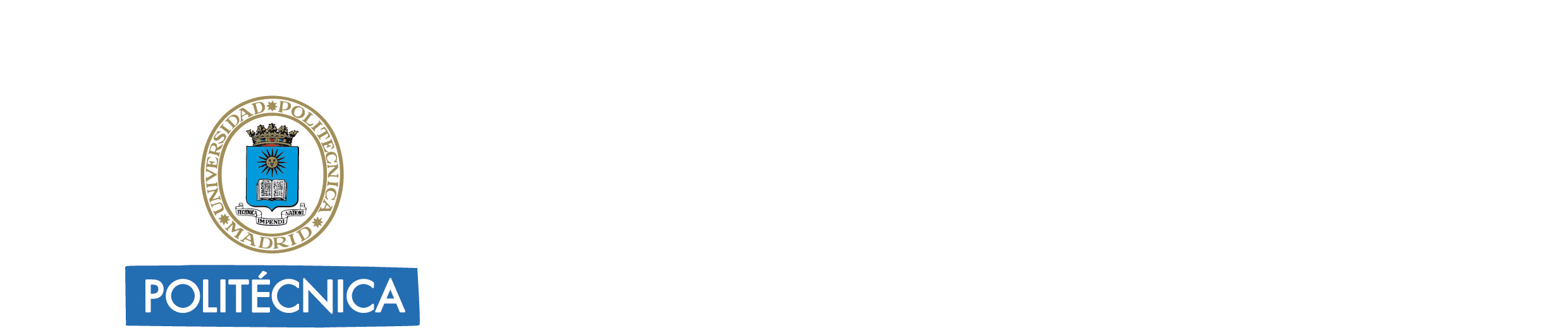 INFORMATION SHEET-UPMDepartmental Coordinators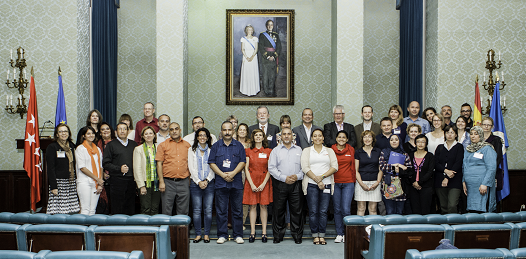 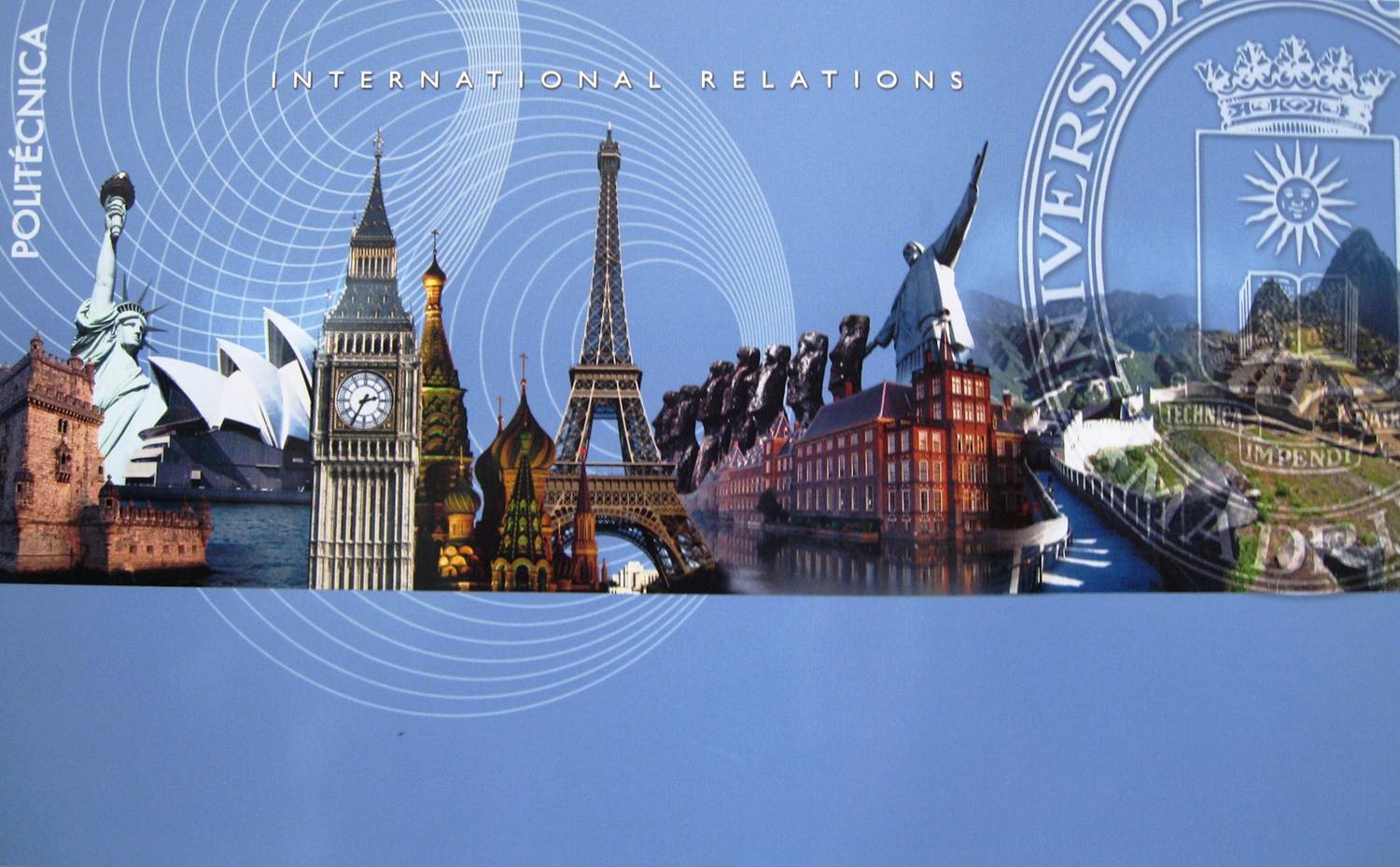 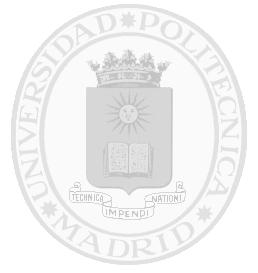 ERASMUS STAFF WEEK		at UNIVERSIDAD POLITÉCNICA DE MADRID		12 to 16 June, 2017The Universidad Politécnica de Madrid (UPM) is pleased to announce its Staff Week which will be held from 12 to 16 June in Madrid, and welcomes teaching and non- teaching staff members, under the Erasmus+ framework. Participants can experience Spanish culture and language with other colleagues and representatives of partners. The working language will be in English. Fill in the Registration Form and send it back to victoria.guijo@upm.es by 31.03.2017.We are certain that this proposal will increase our international experience and be beneficial for all the participating Universities, so please, forward this invitation to those people who might be interested in joining us for this event.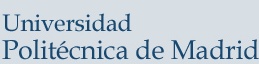 PRELIMINARY PROGRAMRegistration FormForm to be sent to the International Mobility Office by Email:  victoria.guijo@upm.esSchools - UPMCoordinatorsETS de Arquitectura Avda. Juan Herrera, 4. Ciudad Universitaria28040-Madrid-ESPAÑACode :  581/0731   (Architecture and Town Planning)  www.aq.upm.es  Prof. Javier García-Germán   Tel:	+34 91 336 5249  Fax:	+34 91 336 6521   Email:	intercambio.arquitectura@upm.es ETS de Ingeniería Aeronáutica y del Espacio  Pza. Cardenal Cisneros, s/nCiudad Universitaria. 28040-Madrid-ESPAÑACode :  525/0716   (Aerospace)  www.etsiae.upm.esProf. Cristina CuernoTel:	+34 91 336 6356  Fax:	+34 91 336 6356  Email:	subdirector.re.aeronauticos@upm.es ETS de Ingeniería Agronómica, Alimentaria y de Biosistemas Avda. Complutense s/n,Ciudad Universitaria. 28040-Madrid-ESPAÑACode : 62/081  (Agriculture, Biotechnology) Code : 0712  (Environmental Protection Technology) Código de Área : 0721 (Food Processing)  www.etsiabb.upm.esProf. Maria Jesús VillamideTel:	+34 91 336 5807   Fax:	+34 91 543 4879  Email:	subdirector.pei.etsiabb@upm.esETSI Caminos, Canales y Puertos                c/ Prof. Aranguren, s/n28040 Madrid- ESPAÑACode :  582/0732   (Civil Engineering and Construction)Code : 543/ 0722   (Materials Science)  www.caminos.upm.esProf. Manuel RomanaTel:	+34 91 336 6734Fax:	+34 91 549 2289Email:	subdirector.ri.caminos@upm.es ETSI Industriales c/ José Gutiérrez Abascal, 228006 Madrid- ESPAÑA Code : 52/ 071   (Engineering, Technology)  www.etsii.upm.esProf. Juan de Juanes MárquezTel:	+34 91 336 3047Fax:	+34 91 336 3279Email:	internacional.industriales@etsii.upm.esETSI Minas c/ Ríos Rosas, 2128003 Madrid-ESPAÑACode :52/ 071   (Engineering, Technology)Code : 443/0532  (Earth Science)     Code: 544/0724   (Mining and Extraction)   www.minasyenergia.upm.esProf.  Liliana MedicTel:	+34 91 336 3241Fax:	+34 91 336 7068Email:	liliana.medic@upm.esETS de Ingeniería de Montes, Forestal y del Medio NaturalCiudad Universitaria28040-Madrid-ESPAÑACode : 623/0821 (Forestry)   Code : 422/0521 (Environmental Science)  www.montesymedionatural.upm.esProf. Mª Paz ArraizaTel:	+34 91 336 7097Fax:	+34 91 336 7093Email:	subdirector.eu.montes@upm.es Prof.  Tel:	+34 91 336 5204Fax:	+34 91 336 7554Email:	subdirector.eure.forestales@upm.esETSI Navales Avda. del Arco de /n28040-Madrid-SpainCode : 52/ 071 (Ingeniería, Tecnología)  www.etsin.upm.esProf. Tel:	+34 91 336 7134Fax:	+34 91 544 2149Email:	miguelangel.herreros@upm.esProf. Tel:	+34 91 336 7134Fax:	+34 91 544 2149Email:	miguelangel.herreros@upm.esETSI Telecomunicación Ciudad Universitaria28040-Madrid-ESPAÑACode :  523/0714   (Electronics and Automation)Code : 725/0914 (Medical Diagnostic and Treatment Technology)Code : 481/061 (Computer Science)    www.etsit.upm.esProf.  Luis SalgadoTel:	+34 91 336 7299Fax:	+34 91 336 7299Email:	internacional@etsit.upm.esProf.  Luis SalgadoTel:	+34 91 336 7299Fax:	+34 91 336 7299Email:	internacional@etsit.upm.esETSI en Topografía, Geodesia y CartografíaComplejo Politécnico de Vallecaskm. 7 de 28031-Madrid-ESPAÑACode : 443/ 0521 (Earth Science, Geodesy)   www.topografia.upm.esProf.   José Juan ArranzTel:	+34 91 336 6477Fax:	+34 91 332 2560Email:	subdirector.internacional.topografia@upm.esProf.   José Juan ArranzTel:	+34 91 336 6477Fax:	+34 91 332 2560Email:	subdirector.internacional.topografia@upm.esETSI Informáticos Campus de Montegancedo, s/n. Boadilla del Monte28660-Madrid-ESPAÑACode : 481/ 0611 (Computer Science)   www.etsiinf.upm.esProf. Marinela GarcíaTel:	+34 91 336 6608  Fax:	+34 91 336 3667Email:	international-office@fi.upm.es  Prof. Marinela GarcíaTel:	+34 91 336 6608  Fax:	+34 91 336 3667Email:	international-office@fi.upm.es  ETS de Edificación Avda Juan de Herrera, 6Ciudad Universitaria28040-Madrid-ESPAÑACode : 581/ 0731 (Architecture and Construction)  www.edificacion.upm.esProf. Pilar IzquierdoTel:	+34 91 336 7638Fax:	+34 91 336 7634Email:	oficinademovilidad.edificacion@upm.esProf. Pilar IzquierdoTel:	+34 91 336 7638Fax:	+34 91 336 7634Email:	oficinademovilidad.edificacion@upm.esETS de Ingeniería de Sistemas Informáticos Complejo Politécnico de Vallecaskm. 7 de la Carretera de Valencia28031-Madrid-ESPAÑACode : 48/ 061  (Informatics)  www.etsisi.upm.esProf. Pilar ManzanoTel:	+34 91 336 7902Fax:	+34 91 336 5483	Email:	international.relations@eui.upm.esProf. Pilar ManzanoTel:	+34 91 336 7902Fax:	+34 91 336 5483	Email:	international.relations@eui.upm.esETS de Ingeniería y Diseño Industrial c/ Ronda de Valencia, 328012 Madrid-SpainCode : 52/071  (Industrial Engineering)  www.etsidi.upm.esProf. Isabel CarrilloTel:	+34 91 336 7688Fax:	+34 91 336 5588Email:	subdirector.ari.industrial@upm.esProf. Isabel CarrilloTel:	+34 91 336 7688Fax:	+34 91 336 5588Email:	subdirector.ari.industrial@upm.esETS de Ingeniería Civil  c/Alfonso XII, 328014 Madrid-ESPAÑACode :  582/0732  (Civil Engineering)   www.ingenieriacivil.upm.esProf. Sara GarcíaTel:	+34 91 336 7755Fax:	+34 91 336 7961Email: sara.garcia@upm.esETS de Ingeniería y Sistemas de Telecomunicación Complejo Politécnico de Vallecaskm. 7 de la Carretera de Valencia28031-Madrid-ESPAÑACode : 523/0714 (Electronic Engineering) Code :  213/0211 (Audio-visual Tecnique and Media Production)Code : 48/061 (Telematics Enginnering)   www.etsist.upm.esProf. Rafael HerredónTel:	+34 91 336 7774Fax:	+34 91 331 9229Email:	movilidad@etsist.upm.esCentro Superior de Diseño y ModaCampus SurCtra. Valencia, km.728031 Madrid-ESPAÑACode : 214/0212  (Design Fashion)  www.csdmm.upm.esProf. Guillermo GarcíaTel:	+34 91 331 0126Fax:	+34 91 332 1767Email:	gacademica.csdmm@upm.esFacultad de Ciencias de la Actividad Física y el Deporte  (INEF)c/Martín Fierro, s/nCiudad Universitaria28040-Madrid-ESPAÑACode : 813/1014 (Sport)  www.inef.upm.esProf. Pedro José BenitoTel:	+34 91 336 4012Fax:	+34 91 336 4069Email:	vicedecano.cae.inef@upm.esJune, 12June, 12LOCATION:   Rectorate-Building "A"- c/ Ramiro de Maeztu, 7. 28040 Madrid. Spain. Meeting point:  0  Floor -  Time 9:00 h.LOCATION:   Rectorate-Building "A"- c/ Ramiro de Maeztu, 7. 28040 Madrid. Spain. Meeting point:  0  Floor -  Time 9:00 h.Opening sessionWelcoming to UPM - Presentation10:00 - 10:30European Programs : Athens, Erasmus+, KA1, KA211:00 - 11:30Language Program11:30 - 12:00Cooperation & Development12:00 - 12:30Asia and Erasmus+ Associated Partners15:00 - 16:30Spanish Language CourseJune, 13June, 13LOCATION:  Rectorate-Building "A"- c/ Ramiro de Maeztu, 7. 28040 Madrid. Spain. Meeting point:  0  Floor -  Time 8:30 h.LOCATION:  Rectorate-Building "A"- c/ Ramiro de Maeztu, 7. 28040 Madrid. Spain. Meeting point:  0  Floor -  Time 8:30 h.09:00 - 12:00  Partners Universities: “Short Presentations” (10 min/each)12:00 - 13:00Talk:  “Thinking: A Cultural Perspective”June, 14June, 1409:00 - 14:00 Meeting of Erasmus+ Coordinators of UPM Department June, 15June, 15LOCATION:   ETSI Telecomunicación. Meeting point: Hall of the Building ALOCATION:   ETSI Telecomunicación. Meeting point: Hall of the Building A09:00 - 13:3015:00 - 18:3030th Anniversary of Erasmus Sessions, Workshops at ETSI TelecomunicaciónUPM City TourJune, 16June, 16LOCATION:   Rectorate-Building "A". c/ Ramiro de Maeztu, 7. 28040 Madrid. Spain  Meeting point:  0 Floor - Time 09:00 hLOCATION:   Rectorate-Building "A". c/ Ramiro de Maeztu, 7. 28040 Madrid. Spain  Meeting point:  0 Floor - Time 09:00 hClosing sessionFarewell from UPMFeedback - Closing sessionsAttendance Certificates will be given to all participantsName of your InstitutionErasmus CodeTitle Ms/Mr First nameLast namePositionCity and CountryEmail Departmental areas interesting for you and having a meeting with the coordinator. (See the Advisors of UPM Departments) - - - - - - -Departmental areas interesting for you and having a meeting with the coordinator. (See the Advisors of UPM Departments) - - - - - - -Would you like to give a short presentation about your home University :  Yes              NoWould you like to give a short presentation about your home University :  Yes              NoFor the Spanish level course :  Advanced           Intermediate           Beginners            None For the Spanish level course :  Advanced           Intermediate           Beginners            None 